To the administrator Barnekreft Biobankv. hd. Lars o. Baumbusch or Monica C. Munthe-KaasDepartment of Pediatric Research
Division of Paediatric and Adolescent Medicine
Oslo University Hospital RikshospitaletP. O. Box 4950 NydalenN-0424 OsloNorway Send to: baum@rr-research.no GENERAL INFORMATION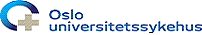 Application for inclusion under the barnekreft biobank (BKBB) general consent (06.2017)1. PROJECT TITLE (Both in English and Norwegian)1. PROJECT TITLE (Both in English and Norwegian)1. PROJECT TITLE (Both in English and Norwegian)1. PROJECT TITLE (Both in English and Norwegian)1. PROJECT TITLE (Both in English and Norwegian)1. PROJECT TITLE (Both in English and Norwegian)1. PROJECT TITLE (Both in English and Norwegian)1. PROJECT TITLE (Both in English and Norwegian)1. PROJECT TITLE (Both in English and Norwegian)1. PROJECT TITLE (Both in English and Norwegian)1. PROJECT TITLE (Both in English and Norwegian)1. PROJECT TITLE (Both in English and Norwegian)English: Norwegian:      English: Norwegian:      English: Norwegian:      English: Norwegian:      English: Norwegian:      English: Norwegian:      English: Norwegian:      English: Norwegian:      English: Norwegian:      English: Norwegian:      English: Norwegian:      English: Norwegian:      2. PRINCIPAL INVESTIGATOR (PI) 2. PRINCIPAL INVESTIGATOR (PI) 2. PRINCIPAL INVESTIGATOR (PI) 2. PRINCIPAL INVESTIGATOR (PI) 2. PRINCIPAL INVESTIGATOR (PI) 2. PRINCIPAL INVESTIGATOR (PI) 2. PRINCIPAL INVESTIGATOR (PI) 2. PRINCIPAL INVESTIGATOR (PI) 2. PRINCIPAL INVESTIGATOR (PI) 2. PRINCIPAL INVESTIGATOR (PI) 2. PRINCIPAL INVESTIGATOR (PI) 2. PRINCIPAL INVESTIGATOR (PI) Name:  Name:  Name:  Name:  Name:  Name:  Name:  Name:  Name:  Position / Academic degree: Position / Academic degree: Position / Academic degree: Institution:  Institution:  Institution:  Institution:  Institution:  Institution:  Institution:  Institution:  Institution:  Institution:  Institution:  Institution:  Department/Institute:  Department/Institute:  Department/Institute:  Department/Institute:  Department/Institute:  Department/Institute:  Department/Institute:  Department/Institute:  Department/Institute:  Department/Institute:  Department/Institute:  Department/Institute:  Address:  Address:  Address:  Address:  Address:  Address:  Address:  Address:  Address:  Address:  Address:  Address:  Postcode:  Postcode:  Postcode:  City: City: City: Country: Country: Country: Country: Country: Country: Telephone:  Telephone:  Telefax:       Telefax:       Telefax:       Mobile/Cell:  Mobile/Cell:  Mobile/Cell:  Mobile/Cell:  E-mail :  E-mail :  E-mail :  3. NATIONAL PRINCIPAL INVESTIGATOR (if relevant)3. NATIONAL PRINCIPAL INVESTIGATOR (if relevant)3. NATIONAL PRINCIPAL INVESTIGATOR (if relevant)3. NATIONAL PRINCIPAL INVESTIGATOR (if relevant)3. NATIONAL PRINCIPAL INVESTIGATOR (if relevant)3. NATIONAL PRINCIPAL INVESTIGATOR (if relevant)3. NATIONAL PRINCIPAL INVESTIGATOR (if relevant)3. NATIONAL PRINCIPAL INVESTIGATOR (if relevant)3. NATIONAL PRINCIPAL INVESTIGATOR (if relevant)3. NATIONAL PRINCIPAL INVESTIGATOR (if relevant)3. NATIONAL PRINCIPAL INVESTIGATOR (if relevant)3. NATIONAL PRINCIPAL INVESTIGATOR (if relevant)Name:Name:Name:Name:Name:Name:Name:Name:Name:Name:Position / Academic degree:Position / Academic degree:Institution:      Institution:      Institution:      Institution:      Institution:      Institution:      Institution:      Institution:      Institution:      Institution:      Institution:      Institution:      Department/Institute:      Department/Institute:      Department/Institute:      Department/Institute:      Department/Institute:      Department/Institute:      Department/Institute:      Department/Institute:      Department/Institute:      Department/Institute:      Department/Institute:      Department/Institute:      Address:      Address:      Address:      Address:      Address:      Address:      Address:      Address:      Address:      Address:      Address:      Address:      Postcode:       Postcode:       Postcode:       City:      City:      City:      Country:       Country:       Country:       Country:       Country:       Country:       Telephone:      Telephone:      Telefax:      Telefax:      Telefax:      Mobile/Cell:      Mobile/Cell:      Mobile/Cell:      Mobile/Cell:      E-mail:      E-mail:      E-mail:      4. COLLABORATORS One Norwegian collaborator is compulsory when the PI is from abroad4. COLLABORATORS One Norwegian collaborator is compulsory when the PI is from abroad4. COLLABORATORS One Norwegian collaborator is compulsory when the PI is from abroad4. COLLABORATORS One Norwegian collaborator is compulsory when the PI is from abroad4. COLLABORATORS One Norwegian collaborator is compulsory when the PI is from abroad4. COLLABORATORS One Norwegian collaborator is compulsory when the PI is from abroad4. COLLABORATORS One Norwegian collaborator is compulsory when the PI is from abroad4. COLLABORATORS One Norwegian collaborator is compulsory when the PI is from abroad4. COLLABORATORS One Norwegian collaborator is compulsory when the PI is from abroad4. COLLABORATORS One Norwegian collaborator is compulsory when the PI is from abroad4. COLLABORATORS One Norwegian collaborator is compulsory when the PI is from abroad4. COLLABORATORS One Norwegian collaborator is compulsory when the PI is from abroadName:Position:Position:Position:Institution:Institution:Institution:Telephone:Email address:  Email address:  Email address:  Data access? (Yes/No)5. PROJECT DESCRIPTION 5. PROJECT DESCRIPTION 5. PROJECT DESCRIPTION 5. PROJECT DESCRIPTION A) Brief project summary specific objectives B) REK-application Number and date of permission (A copy of the REK approval must be included to the application)C) Research timetableProject start (ddmmyyyy): Project end (ddmmyyyy): Comments:      6. FUNDING6. FUNDING6. FUNDING7. FURTHER INFORMATION/TENTATIVE RESULTS 7. FURTHER INFORMATION/TENTATIVE RESULTS 7. FURTHER INFORMATION/TENTATIVE RESULTS Submission dateSignature of the PI